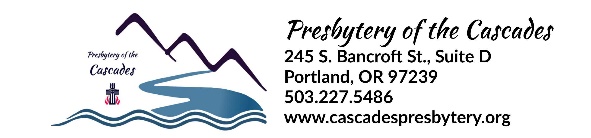 Parish Associate Relationship: Request for Approval/RenewalSpecific Duties (if any):Remuneration (if any):It is understood thatthis parish associate relationship, if established by the Presbytery of the Cascades, will be subject to the requirements of the Presbytery of the Cascades,it shall be reviewed at least annually by the Commission on Ministerial Connections of the presbytery of the Cascades, andit may be terminated at any time by the presbytery at the request of any of the parties undersigned, or by action of the Presbytery of the Cascades, or when the pastoral relationship is dissolved betweenCheck one:	This church has no other current parish associate relationships.	This church already has a parish associate relationship with the following teaching elder and requests that the Presbytery of the Cascades grant special permission for this church to have more than one parish associate for the following reasons:Signatures: (digital/typed signatures are acceptable) Date:By nomination of The Rev.ofname of installed pastorname of churchThe Rev.now serving asnow serving asname of nominee to be parish associatename of nominee to be parish associatetitle/description of non-parish worktitle/description of non-parish workand being an active participant in this congregation, the session ofand being an active participant in this congregation, the session ofand being an active participant in this congregation, the session ofand being an active participant in this congregation, the session ofname of town of churchname of town of churchmoderated bytook action on      to request that      to request that      to request that(date of session action)(date of session action)the Presbytery of the Cascades approve a parish associate relationship betweenthe Presbytery of the Cascades approve a parish associate relationship betweenthe Presbytery of the Cascades approve a parish associate relationship betweenthe Presbytery of the Cascades approve a parish associate relationship betweenthe Presbytery of the Cascades approve a parish associate relationship betweenthe Presbytery of the Cascades approve a parish associate relationship betweenThe Rev.andon the following termsname of PA  nominee  name of churchThe Rev.and installed pastorname of church / city / stateThe Rev.Installed PastorClerk of SessionParish Associate NomineeCOM Liaison